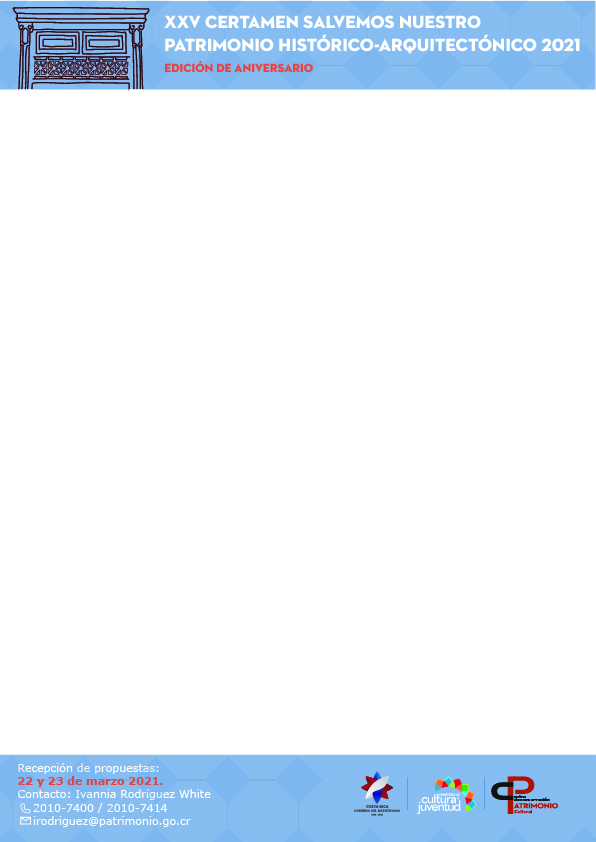 Boleta de seudónimoN° __________Seudónimo: __________________________________Nombre de la propuesta:____________________________________________Recibido por:_______________________________________________________________________________________________________________________________________________________________________________________________________________________________________________________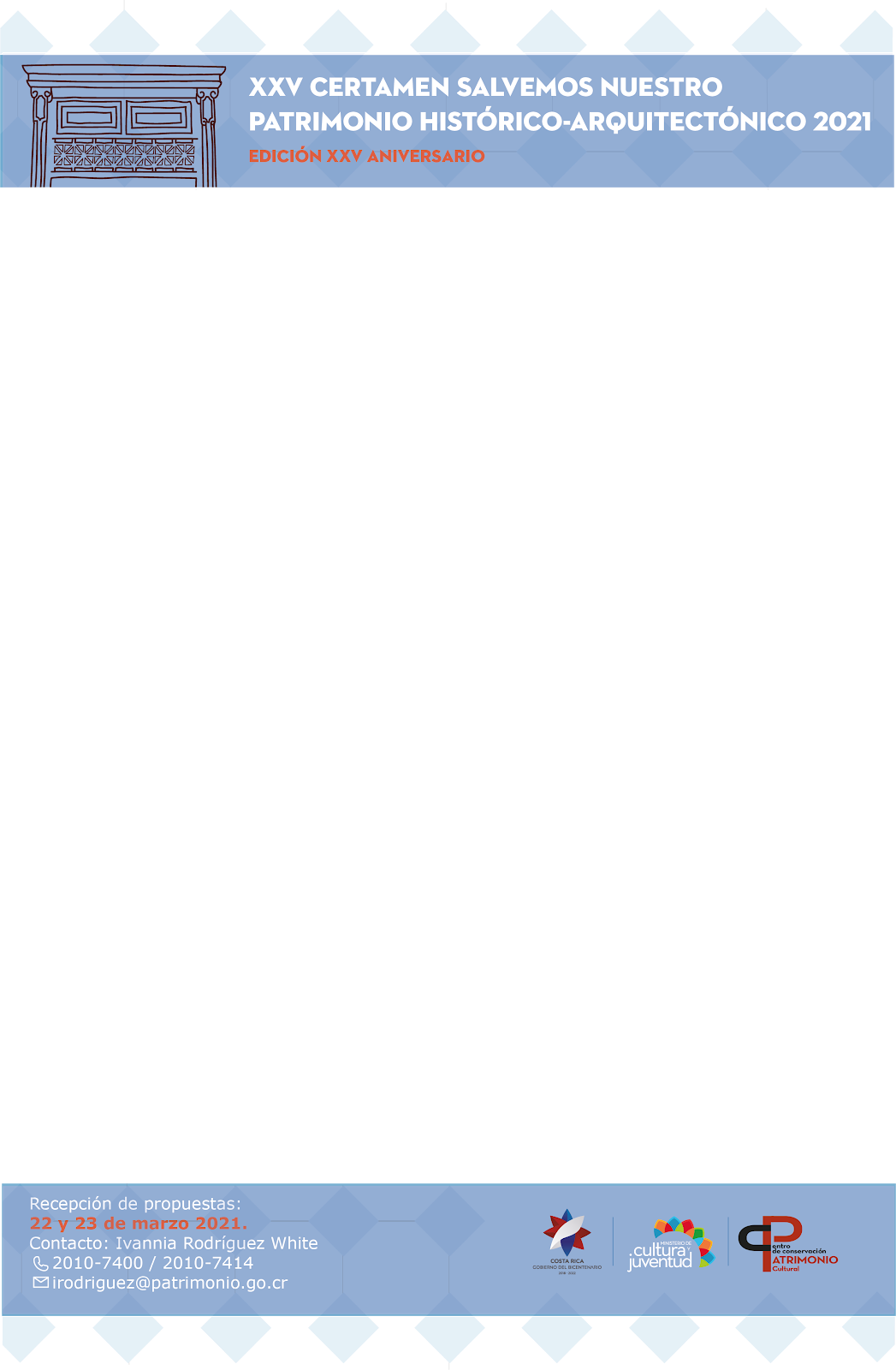 